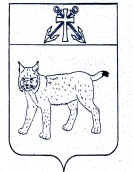 АДМИНИСТРАЦИЯ УСТЬ-КУБИНСКОГО МУНИЦИПАЛЬНОГО  ОКРУГА ПОСТАНОВЛЕНИЕс. Устьеот 29.06.2023                                                                                                       № 1046                                                                                                                                                                                                                                                                                                                                      На основании п.3 ст.47 Федерального закона от 31 июля 2020 года № 248-ФЗ "О государственном контроле (надзоре) и муниципальном контроле в Российской Федерации", на основании  ст. 42 Устава округа администрация округаПОСТАНОВЛЯЕТ:Утвердить Доклад, содержащий обобщение  правоприменительной практики по осуществлению муниципального жилищного контроля на территории Усть-Кубинского муниципального района, за 2022 год (приложение 1).Утвердить Доклад, содержащий обобщение  правоприменительной практики по осуществлению муниципального контроля на автомобильном транспорте, городском наземном электрическом транспорте и в дорожном хозяйстве в Усть-Кубинском муниципальном районе, за 2022 год (приложение 2).Утвердить Доклад, содержащий обобщение  правоприменительной практики по осуществлению муниципального контроля в сфере благоустройства на территории сельского поселения Устьянское Усть-Кубинского муниципального района, за 2022 год (приложение 3).Утвердить Доклад, содержащий обобщение  правоприменительной практики по осуществлению муниципального земельного контроля на территории Усть-Кубинского муниципального района, за 2022 год (приложение 4).Настоящее постановление вступает в силу со дня его подписания и подлежит официальному опубликованию.Глава округа                                                                                                     И.В. БыковДоклад, содержащий обобщение  правоприменительной практики по осуществлению муниципального жилищного контроля на территории Усть-Кубинского муниципального района, за 2022 годМуниципальный жилищный контроль в 2022 году осуществлялся на основании Положения о муниципальном жилищном контроле в Усть-Кубинском муниципальном районе, утвержденном решением Представительного Собрания района от 8 октября 2021 года № 41.Перечень должностных лиц, уполномоченных на осуществление муниципального жилищного контроля:начальник отдела коммунальной инфраструктуры администрации района;консультант отдела коммунальной инфраструктуры администрации района.Предметом муниципального жилищного контроля является соблюдение юридическими лицами, индивидуальными предпринимателями и гражданами обязательных требований, установленных жилищным законодательством, законодательством об энергосбережении и о повышении энергетической эффективности в отношении муниципального жилищного фонда:1) требований к использованию и сохранности муниципального жилищного фонда, в том числе требований к жилым помещениям, их использованию и содержанию, использованию и содержанию общего имущества собственников помещений в многоквартирных домах, порядку осуществления перевода жилого помещения в нежилое помещение и нежилого помещения в жилое в многоквартирном доме, порядку осуществления перепланировки и (или) переустройства помещений в многоквартирном доме;2) требований к формированию фондов капитального ремонта;3) требований к созданию и деятельности юридических лиц, индивидуальных предпринимателей, осуществляющих управление многоквартирными домами, оказывающих услуги и (или) выполняющих работы по содержанию и ремонту общего имущества в многоквартирных домах;4) требований к предоставлению коммунальных услуг собственникам и пользователям помещений в многоквартирных домах и жилых домов;5) правил изменения размера платы за содержание жилого помещения в случае оказания услуг и выполнения работ по управлению, содержанию и ремонту общего имущества в многоквартирном доме ненадлежащего качества и (или) с перерывами, превышающими установленную продолжительность;6) правил содержания общего имущества в многоквартирном доме и правил изменения размера платы за содержание жилого помещения;7) правил предоставления, приостановки и ограничения предоставления коммунальных услуг собственникам и пользователям помещений в многоквартирных домах и жилых домов;8) требований энергетической эффективности и оснащенности помещений многоквартирных домов и жилых домов приборами учета используемых энергетических ресурсов;9) требований к порядку размещения ресурсоснабжающими организациями, лицами, осуществляющими деятельность по управлению многоквартирными домами, информации в системе;10) требований к обеспечению доступности для инвалидов помещений в многоквартирных домах;11) требований к предоставлению жилых помещений в наемных домах социального использования.Ключевые, индикативные показатели по муниципальному жилищному контролю утверждены решением Представительного Собрания района от 25 ноября  2021 года № 48.Постановлением администрации района от 16 ноября 2021 года № 935 утверждена программа профилактики рисков причинения вреда (ущерба) охраняемым законом ценностям, оценка соблюдения которых является предметом муниципального жилищного контроля в Усть-Кубинском районе, на 2022 год. В рамках реализации программы профилактики выполнены следующие мероприятия:Информирование по вопросам соблюдения обязательных требований посредством размещения соответствующих сведений на официальном сайте администрации района в информационно-телекоммуникационной сети «Интернет».Профилактический визит в форме профилактической беседы по месту осуществления деятельности контролируемого лица.Плановых и внеплановых проверок юридических лиц и индивидуальных предпринимателей в 2022 году не проводилось. Предостережений о недопустимости нарушения обязательных требований, требований, установленных муниципальными правовыми актами, юридическим лицам и индивидуальным предпринимателям не выдавалось.Повышению эффективности и результативности муниципального контроля будет способствовать систематическое проведение практических семинаров по  вопросам осуществления муниципального контроля, организации и проведения профилактической работы по недопущению нарушений действующего законодательства Российской Федерации и муниципальных правовых актов и обмен опытом.Доклад, содержащий обобщение  правоприменительной практики по осуществлению муниципального контроля на автомобильном транспорте, городском наземном электрическом транспорте и в дорожном хозяйстве в Усть-Кубинском муниципальном районе, за 2022 годМуниципальный контроль на автомобильном транспорте, городском наземном электрическом транспорте и в дорожном хозяйстве в Усть-Кубинском муниципальном районе в 2022 году осуществлялся на основании Положения о муниципальном жилищном контроле в Усть-Кубинском муниципальном районе, утвержденном решением Представительного Собрания района от 8 октября 2021 года № 42.Перечень должностных лиц, уполномоченных на осуществление муниципального контроля на автомобильном транспорте, городском наземном электрическом транспорте и в дорожном хозяйстве:начальник отдела коммунальной инфраструктуры администрации района;консультант отдела коммунальной инфраструктуры администрации района.Предметом муниципального контроля на автомобильном транспорте является соблюдение юридическими лицами, индивидуальными предпринимателями, гражданами  обязательных требований:1) в области автомобильных дорог и дорожной деятельности, установленных в отношении автомобильных дорог местного значения района (далее – автомобильные дороги местного значения или автомобильные дороги общего пользования местного значения):а) к эксплуатации объектов дорожного сервиса, размещенных в полосах отвода и (или) придорожных полосах автомобильных дорог общего пользования;б) к осуществлению работ по капитальному ремонту, ремонту и содержанию автомобильных дорог общего пользования и искусственных дорожных сооружений на них (включая требования к дорожно-строительным материалам и изделиям) в части обеспечения сохранности автомобильных дорог;2) установленных в отношении перевозок по муниципальным маршрутам регулярных перевозок, не относящихся к предмету федерального государственного контроля (надзора) на автомобильном транспорте, городском наземном электрическом транспорте и в дорожном хозяйстве в области организации регулярных перевозок.Ключевые, индикативные показатели по муниципальному контролю в сфере дорожной деятельности и транспорта утверждены решением Представительного Собрания района от 25 ноября  2021 года № 47.Постановлением администрации района от 16 ноября 2021 года № 934 утверждена программа профилактики рисков причинения вреда (ущерба) охраняемым законом ценностям, оценка соблюдения которых является предметом муниципального контроля на автомобильном транспорте, городском наземном электрическом транспорте и в дорожном хозяйстве в Усть-Кубинском районе, на 2022 год. В рамках реализации программы профилактики выполнены следующие мероприятия:Информирование по вопросам соблюдения обязательных требований посредством размещения соответствующих сведений на официальном сайте администрации района в информационно-телекоммуникационной сети «Интернет».Профилактические визиты в форме профилактической беседы по месту осуществления деятельности контролируемых лиц.Плановых и внеплановых проверок юридических лиц и индивидуальных предпринимателей в 2022 году не проводилось. Предостережений о недопустимости нарушения обязательных требований, требований, установленных муниципальными правовыми актами, юридическим лицам и индивидуальным предпринимателям не выдавалось.Повышению эффективности и результативности муниципального контроля будет способствовать систематическое проведение практических семинаров по  вопросам осуществления муниципального контроля, организации и проведения профилактической работы по недопущению нарушений действующего законодательства Российской Федерации и муниципальных правовых актов и обмен опытом.Доклад, содержащий обобщение  правоприменительной практики по осуществлению муниципального контроля в сфере благоустройства сельского поселения Устьянское Усть-Кубинского муниципального района Вологодской области  за 2022 годМуниципальный контроль в сфере благоустройства в 2022 году осуществлялся на основании Положения о муниципальном контроле в сфере благоустройства на территории сельского поселения Устьянское, утвержденному Советом поселения  от  3 декабря 2021 года № 65.Перечень должностных лиц, уполномоченных на осуществление муниципального контроля:заместитель главы поселения;главный специалист.Предметом муниципального контроля в сфере благоустройства (далее - муниципальный контроль) является:	- соблюдение контролируемыми лицами Правила благоустройства   и содержания  территории сельского поселения  Устьянское, утвержденных решением Совета депутатов от 10 ноября 2017 года № 166, требований к обеспечению доступности для инвалидов объектов социальной, инженерной и транспортной инфраструктур и предоставляемых услуг (далее - обязательные требования);	- исполнение решений, принимаемых по результатам контрольных мероприятий.Ключевые, индикативные показатели по муниципальному контролю в сфере благоустройства утверждены решением Совета поселения от 3 декабря 2021 года № 65.Постановлением администрации поселения от 3 декабря 2021 года № 247 утверждена программа профилактики рисков причинения вреда (ущерба) охраняемым законом ценностям, оценка соблюдения которых является предметом муниципального контроля сфере благоустройства на территории сельского поселения Устьянское на 2022 год. В рамках реализации программы профилактики выполнены следующие мероприятия:- в соответствии с требованиями части 3 статьи 46 Закона № 248-ФЗ на официальном  сайте  администрации сельского поселения Устьянское в разделе «Муниципальный контроль» размещались тексты нормативных правовых актов, регулирующих осуществление муниципального контроля.Плановых и внеплановых проверок юридических лиц и индивидуальных предпринимателей в 2022 году не проводилось. Предостережений о недопустимости нарушения обязательных требований, требований, установленных муниципальными правовыми актами, юридическим лицам и индивидуальным предпринимателям не выдавалось.Повышению эффективности и результативности муниципального контроля будет способствовать систематическое проведение практических семинаров по  вопросам осуществления муниципального контроля, организации и проведения профилактической работы по недопущению нарушений действующего законодательства Российской Федерации и муниципальных правовых актов и обмен опытом.Доклад, содержащий обобщение  правоприменительной практики по осуществлению муниципального земельного контроля на территории Усть-Кубинского муниципального района, за 2022 годМуниципальный земельный контроль в 2022 году осуществлялся администрацией Усть-Кубинского муниципального района на основании Положения о муниципальном земельном контроле в границах Усть-Кубинского муниципального района, утвержденного решением Представительного Собрания района от 8 октября 2021 года № 38.Предметом муниципального земельного контроля является соблюдение юридическими лицами, индивидуальными предпринимателями, гражданами (далее – контролируемые лица) обязательных требований земельного законодательства в отношении объектов земельных отношений, за нарушение которых законодательством предусмотрена административная ответственность.Муниципальный земельный контроль осуществляется за соблюдением:1) обязательных требований о недопущении самовольного занятия земель, земельного участка или части земельного участка, в том числе использования земель, земельного участка или части земельного участка лицом, не имеющим предусмотренных законодательством прав на них;2) обязательных требований об использовании земельных участков по целевому назначению в соответствии с их принадлежностью к той или иной категории земель и (или) разрешенным использованием;3) обязательных требований, связанных с обязательным использованием земель, предназначенных для жилищного или иного строительства, садоводства, огородничества, в указанных целях в течение установленного срока;4) обязательных требований, связанных с обязанностью по приведению земель в состояние, пригодное для использования по целевому назначению;5) исполнения предписаний об устранении нарушений обязательных требований, выданных должностными лицами, уполномоченными осуществлять муниципальный земельный контроль, в пределах их компетенции.Полномочия осуществлялись в отношении всех категорий земель.В рамках осуществления муниципального земельного контроля обеспечивался учет объектов муниципального земельного контроля.Должностными лицами администрации района, уполномоченные на осуществление муниципального земельного контроля:- начальник управления имущественных отношений администрации района;- заместитель начальника управления имущественных отношений администрации района, главный архитектор района;- консультант управления имущественных отношений администрации района (далее – должностные лица, уполномоченные осуществлять муниципальный земельный контроль). В должностные обязанности указанных должностных лиц администрации района в соответствии с их должностной инструкцией входит осуществление полномочий по муниципальному земельному контролю.Должностные лица, уполномоченные осуществлять муниципальный земельный контроль, при осуществлении муниципального земельного контроля, имеют права, обязанности и несут ответственность в соответствии с Федеральным законом от 31 июля 2020 года № 248-ФЗ «О государственном контроле (надзоре) и муниципальном контроле в Российской Федерации» и иными федеральными законами.Для целей управления рисками причинения вреда (ущерба) охраняемым законом ценностям при осуществлении муниципального земельного контроля земельные участки подлежали отнесению к категориям риска в соответствии с Федеральным законом «О государственном контроле (надзоре) и муниципальном контроле в Российской Федерации».Отнесение земель и земельных участков к категориям риска и изменение присвоенных землям и земельным участкам категорий риска осуществлялись постановлением администрации района.Администрация района осуществляет муниципальный земельный контроль в том числе посредством проведения профилактических мероприятий.Профилактические мероприятия осуществляются в целях стимулирования добросовестного соблюдения обязательных требований контролируемыми лицами, устранения условий, причин и факторов, способных привести к нарушениям обязательных требований и (или) причинению вреда (ущерба) охраняемым законом ценностям, и доведения обязательных требований до контролируемых лиц, способов их соблюдения.Профилактические мероприятия осуществлялись на основании программы профилактики рисков причинения вреда (ущерба) охраняемым законом ценностям в области земельных отношений на 2022 год, принятой постановлением администрации Усть-Кубинского района от 26 ноября 2021 года № 1000.В рамках реализации программы профилактики за 2022 год было проведено 33 профилактических мероприятия, в том числе:Информирование (количество фактов размещения информации на официальном сайте контрольного (надзорного) органа) – 2.Обобщение правоприменительной практики (количество докладов о правоприменительной практике, размещенных на официальном сайте контрольного (надзорного) органа) – 1.Консультирование – 30.Плановых и внеплановых проверок юридических лиц и индивидуальных предпринимателей в 2022 году не проводилось. Предостережений о недопустимости нарушения обязательных требований, требований, установленных муниципальными правовыми актами, юридическим лицам и индивидуальным предпринимателям не выдавалось.Повышению эффективности и результативности муниципального контроля будет способствовать систематическое проведение практических семинаров по  вопросам осуществления муниципального контроля, организации и проведения профилактической работы по недопущению нарушений действующего законодательства Российской Федерации и муниципальных правовых актов и обмен опытом.Об утверждении Докладов, содержащих обобщение  правоприменительной практики по осуществлению муниципального контроля на территории Усть-Кубинского муниципального района, за 2022 годПриложение 1к постановлению администрации округа от 29.06.2023 № 1046Приложение 2к постановлению администрации округа от 29.06.2023 № 1046Приложение 3к постановлению администрации округа от 29.06.2023 № 1046Приложение 4к постановлению администрации округа от 29.06.2023 № 1046